
DRAFT MEETING MINUTES
Community Corrections Partnership, COUNTY OF MONO
STATE OF CALIFORNIA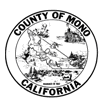 Executive Committee

Special Meeting
December 18, 20201:00 PM  Meeting called to order at by Karin HumistonPresent:  Chief of Probation Karin Humiston, Honorable Mark Magit, Public Defender Jeremy Ibrahim, Director of Behavioral Health Robin Roberts, District Attorney Tim Kendall, Sheriff Ingrid Braun,  Opportunity for the Public to Address the BoardNo one spokeSharpEnd Design Invoice for Realignment ReportAction: Approve payment for invoice in the amount of $3900.00Ibrahim moved; Roberts seconded.Vote: 6 Yes; 0 NoItem approved as submittedRequest from CAO LawtonCAO Lawton has requested the CCP meeting time get changed.  Present executive members support a change to Wednesday at 1 PM for future meeting.  Vote to take place in January. Action: None, discussion only. Karin will set up a special meeting in January 2021 to vote on the change. Adjourned at 1:07 PMAttest_____________________________________	      Karin Humiston